PROJEKT AUTORSKIEJ ŚCIEŻKI PRZYRODNICZEJPRZYJEMNA I KRÓTKA WĘDRÓWKA POSZCZEBRZESZYNIE                             Długość trasy : 4,3km	 Stopień trudności : średnio-łatwy	Lokalizacja : SzczebrzeszynRodzaj : Piesza wycieczka edukacyjno-przyrodniczaKrótki opis : Trasa przechodzi przez ciekawe miejsca w Szczebrzeszynie. Jest ona stosunkowo krótka ale interesująca ze względów przyrodniczych oraz historycznych. Idealna na wspólne wypady rowerowe lub spacery również z dziećmi.Mapa trasy :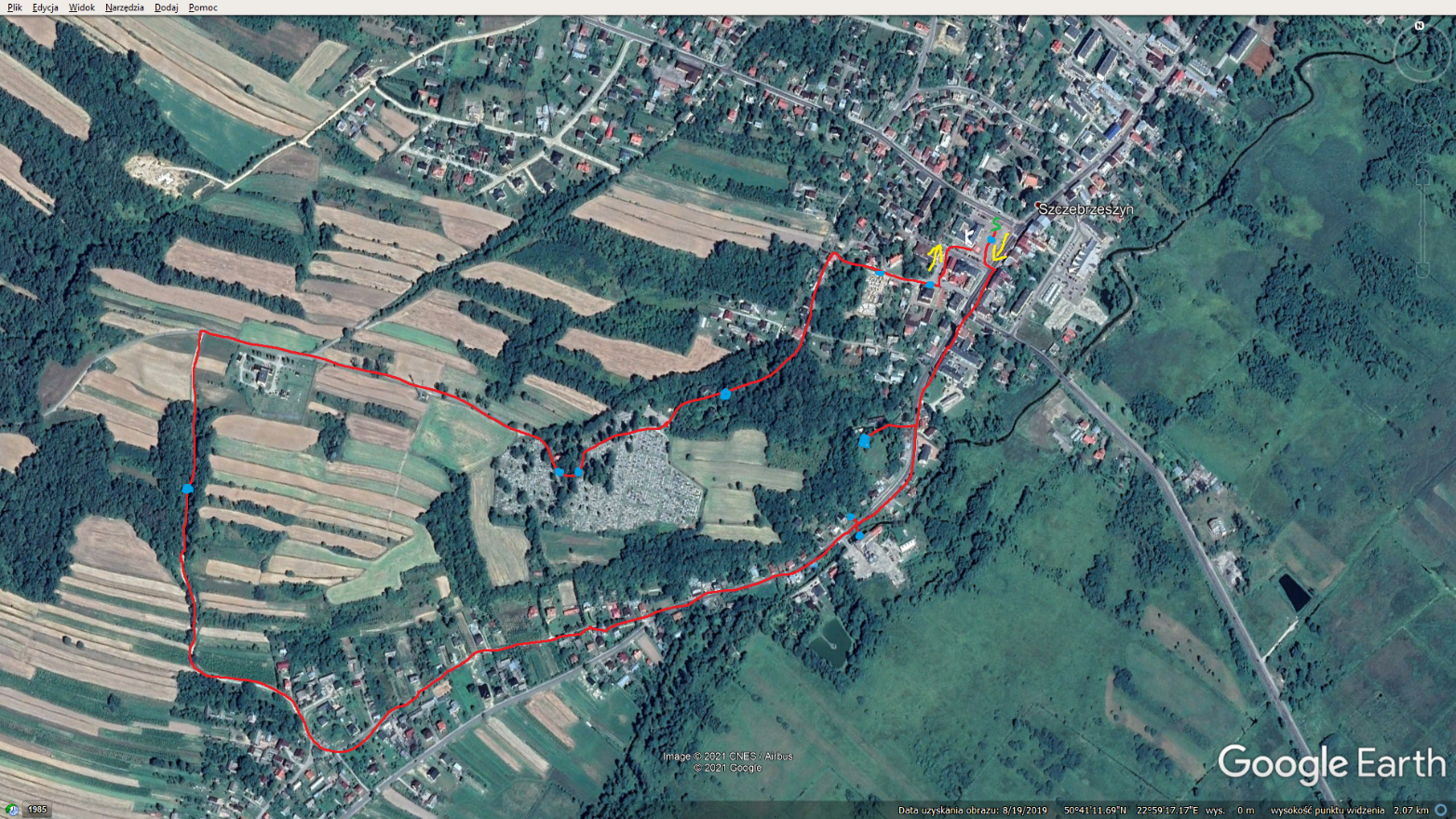 PRZEBIEG TRASYUCZESTNIK POKONUJE WYZNACZONĄ TRASĘ DODATKOWO WYKONUJĄC ZADANIA ( proszę przygotować coś do pisania - po wykonaniu zadania zapisać sobie punkty)1 .Zaczynamy od Ratusza. Zadanie 1  Wokół placu ratuszowego rosną różne rośliny. Rozpoznaj i nazwij 5 gatunków drzew tam rosnących; (5pkt)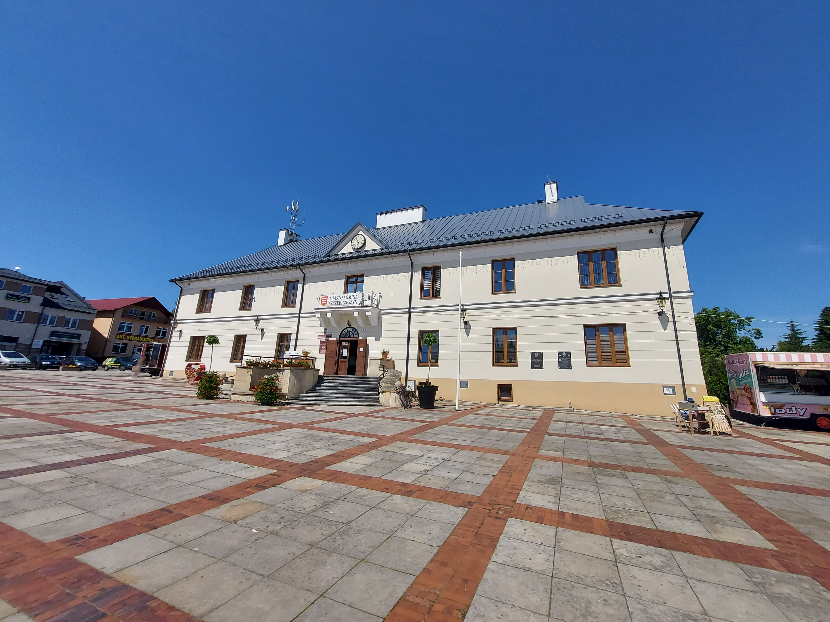 2. Następnie idziemy w prawo ul. Zamojską i wchodzimy na ulicę Klukowskiego. Napotkamy tam dom, w którym mieszkał dr Zygmunt Klukowski. Idąc tą ulicą po przejściu ok 50m skręcamy w prawo pod górę na ulicę Zamkową i wtedy dojdziemy do ruin starego zamczyska. Zadanie2 : Wymień 3 formy ochrony przyrody realizowane na terenie SzPK (3pkt)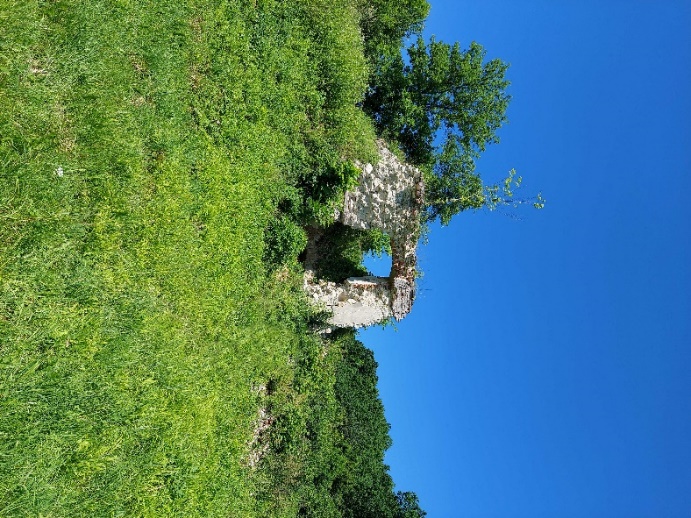 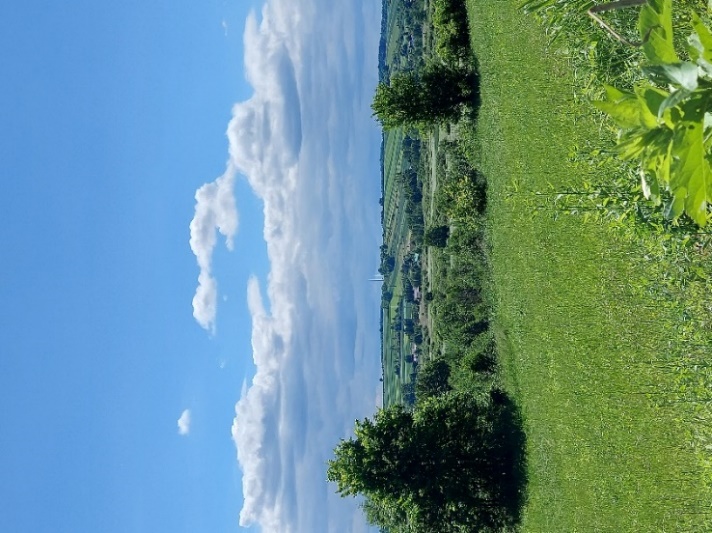 3. Wracamy z powrotem na  ulicę dr Zygmunta Klukowskiego i po przejściu ok.50 m  będziemy mijać młyn wodny(po lewej stronie) i pomnik chrząszcza oraz źródełko (po stronie prawej).Zadanie 3: Podaj nazwę rzeki, która płynie przed młynem (1pkt) i wymień 5 gatunków bezkręgowców, które można spotkać w pobliżu (5pkt)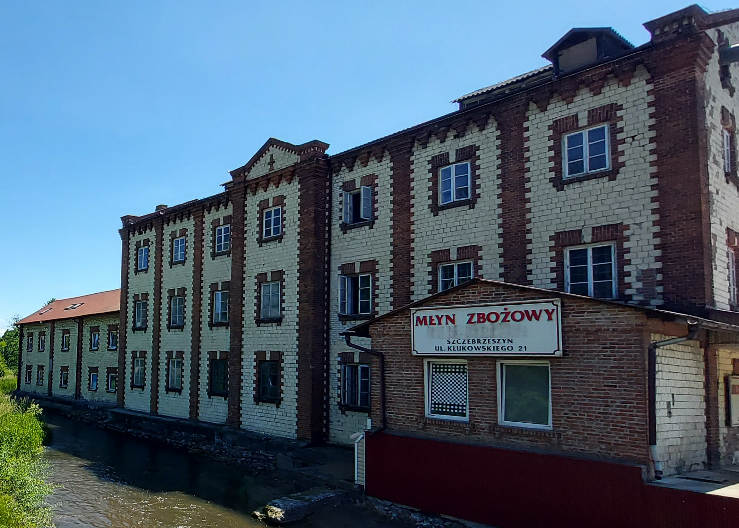 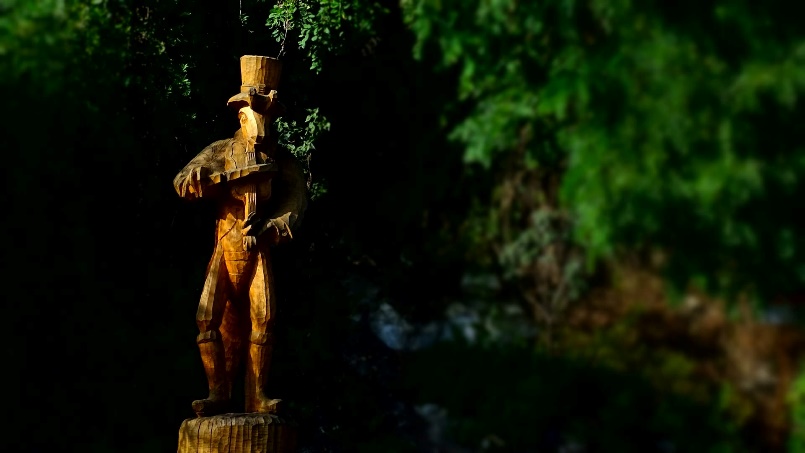 4. Podczas dalszej wędrówki po ok. 100 m skręcamy w ulicę Boczną a później dojdziemy do ul. Sadowej. Idąc ulicą Sadową (ciągle w prawo) w pewnym momencie wkroczymy w wąwóz lessowy. Zadanie 4 : Rozejrzyj się dookoła i spróbuj podać nazwy 5 gatunków ssaków, które mogą znajdować się na tym terenie (5pkt)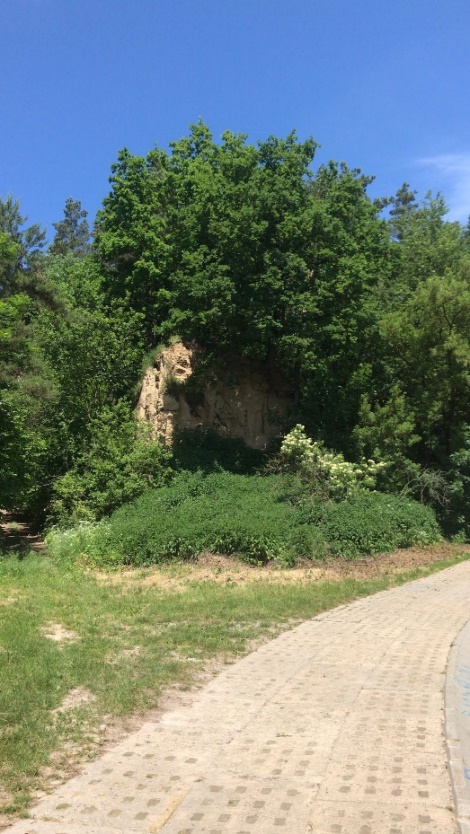 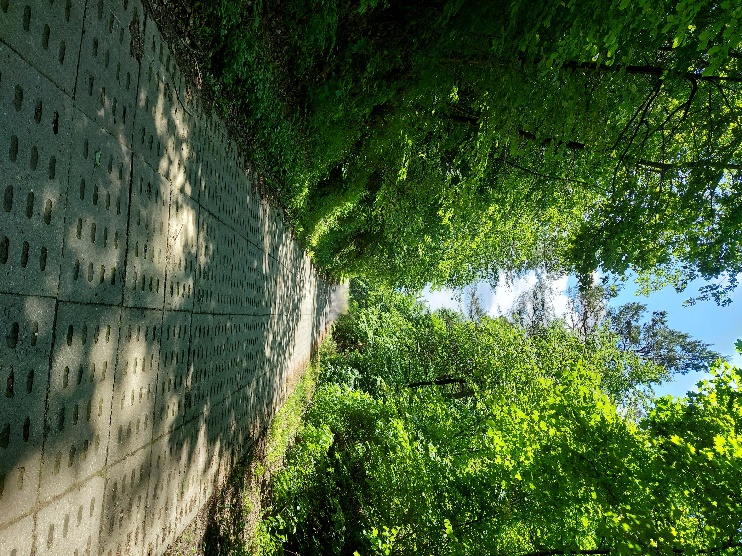 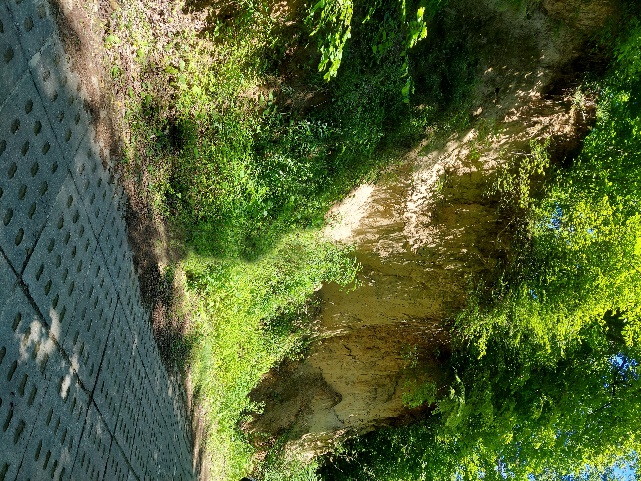 5.  Wychodząc z wąwozu lessowego skręcamy znowu w prawo w ulicę Cmentarną. Stamtąd wejdziemy na cmentarz parafialny gdzie na środku znajduje się nieduży kościół p.w. świętego Leonarda a w jego pobliżu (po lewej stronie) grób dziadków śp. papieża Jana Pawła II. Zadanie 5 : Podaj 3 przykłady gatunków ptaków objętych ochroną w Polsce, które lubią gniazdować na starych drzewach (3pkt)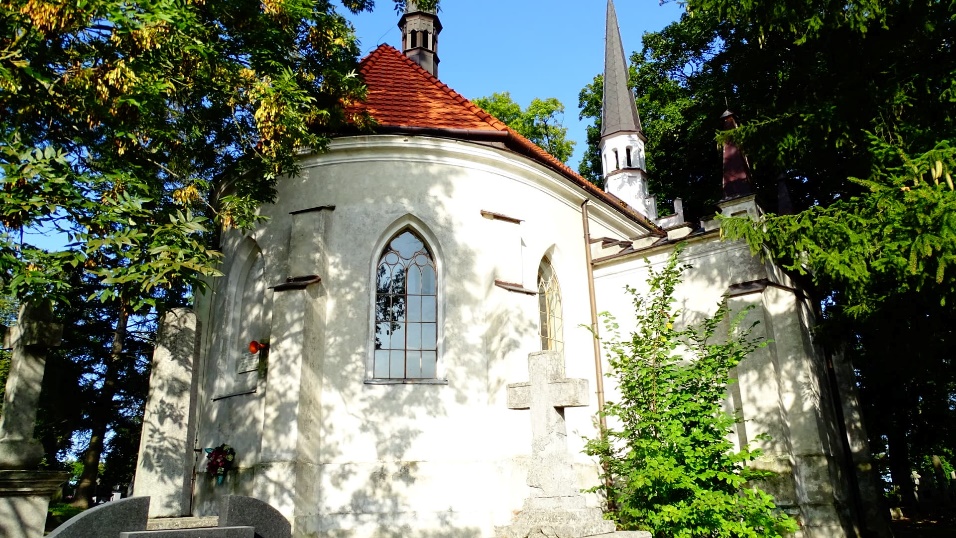 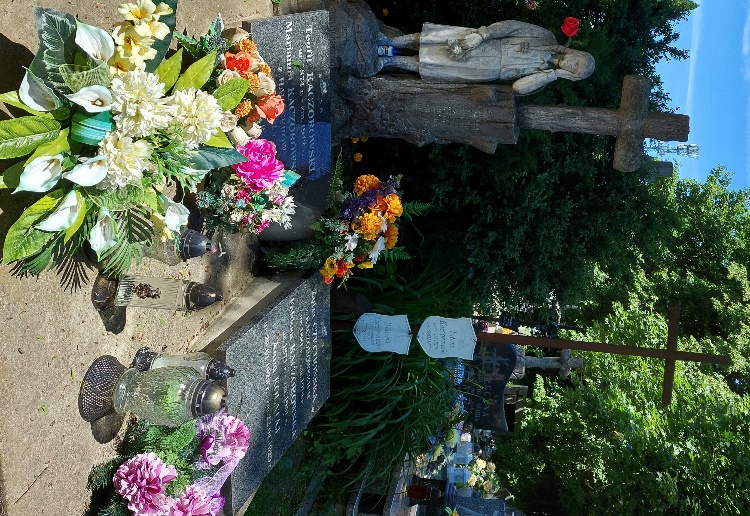 6. Wychodząc z cmentarza ( po lewej stronie) idziemy w dół ul. Cmentarną. Idąc ujrzymy po prawej stronie stary żydowski cmentarz. Zadanie 6 : Znajdź starego wiąza, który znajduje się blisko wejścia na cmentarz (2pkt)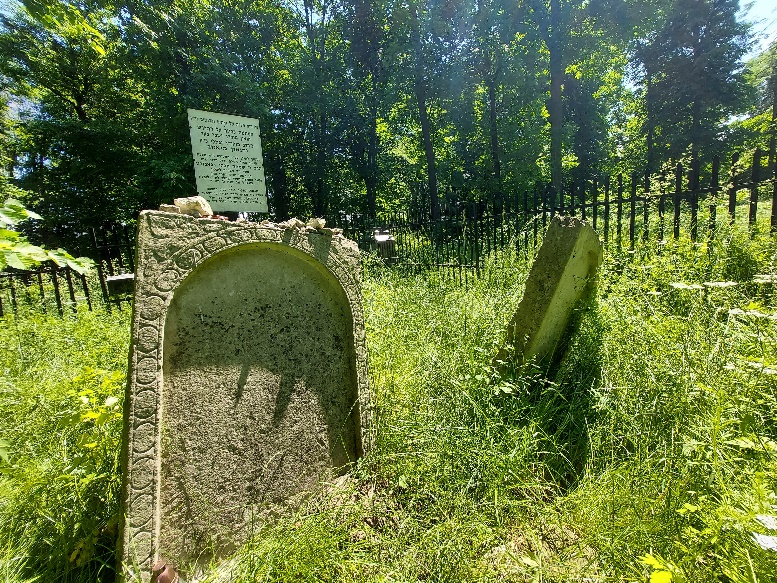 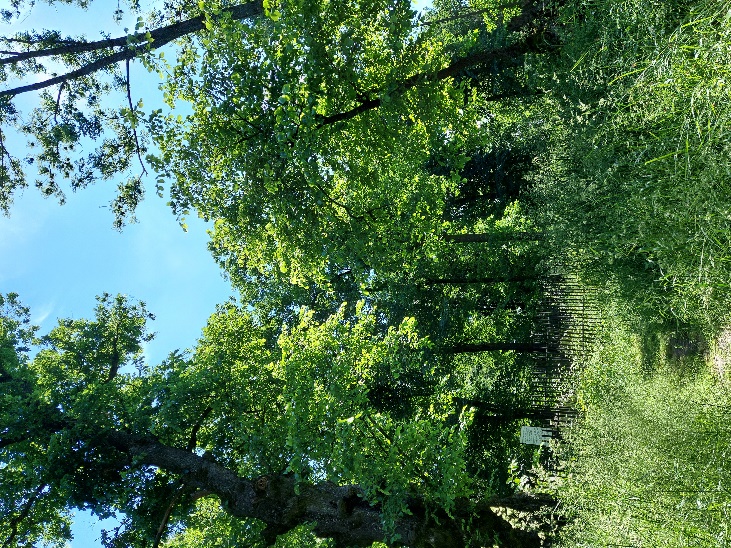 7. Kierując się w dół ul. Cmentarną skręcamy ( po ok. 200 m ) na ul. Sądową. Napotkamy tam cerkiew p.w. Zaśnięcia NMP, pomnik ”Trzech kultur” oraz synagogę żydowską (obecnie MDK). Zadanie 7: Spróbuj określić z jakiego drzewa został wykonany pomnik ”Trzech kultur” (3pkt) i podaj jakie działanie należy podejmować w celu ochrony pszczół miododajnych (5pkt)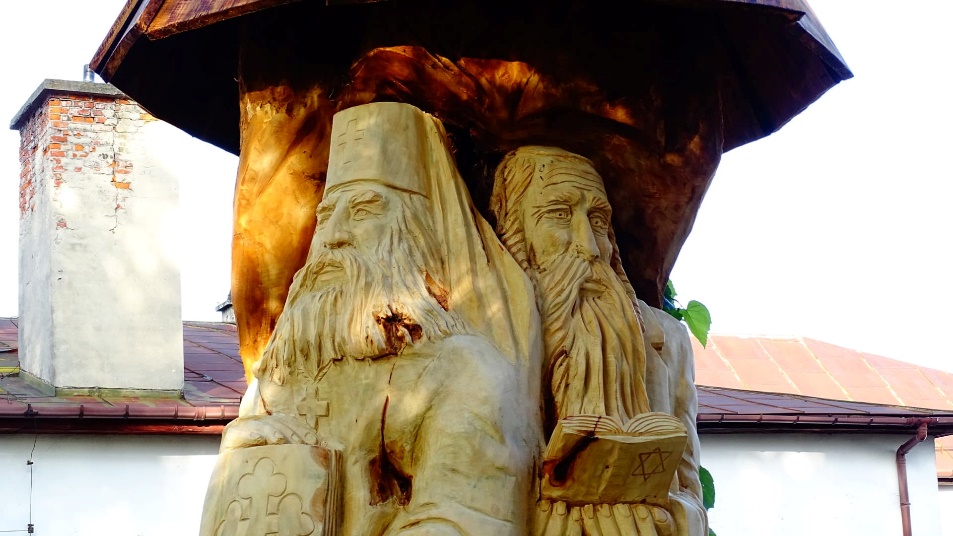 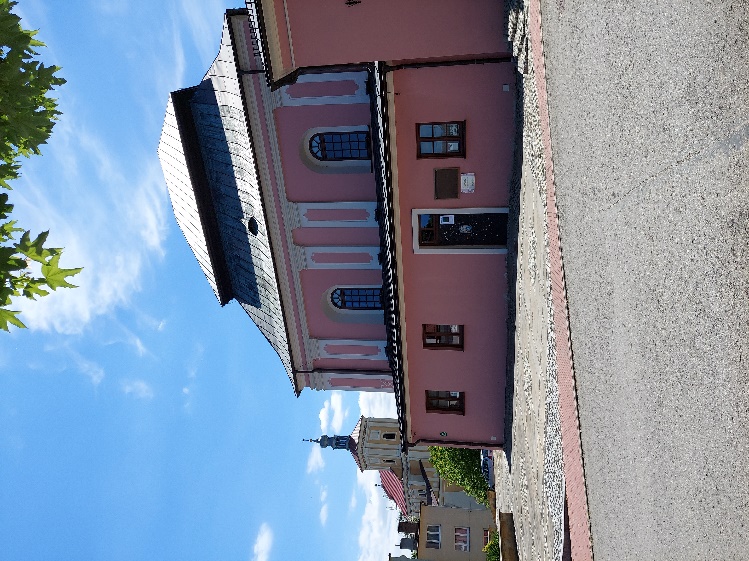 8. Następnie kierujemy się w stronę Ratusza. To już meta naszej ścieżki.                  Gratulujemy wytrwałości i uwagi !!! Kończąc trasę podliczamy swoje punkty dotyczące wiedzy przyrodniczej.A oto jak można je zinterpretować:0-8 pkt – Trochę słabo znasz się na przyrodzie8-14 pkt – Twoja wiedza jest niepełna ale może warto zacząć ją pogłębiać?14-20 pkt –Jest  w miarę dobrze!20-26 pkt– Twoja wiedza jest bardzo dobra !!26-32 pkt– Wyśmienicie znasz się na przyrodzie i wszystkim co jest z nią związane!!!                                 GRATULACJE!!! Wszystkie fotografię są mojego autorstwa